NAME: ----------------------------------------------------------------------الاسم:MR #: ----------------------------------------------------------رقم الملف الطبي:.National ID#: -------------------------------------------رقم الهوية/ الإقامة:.SEX: ---------------/ الجنس:. D.O.B: ---------------------------تاريخ الميلاد:NATIONALITY: ------------------------------------------------------الجنسية:. Clinic: -----------------/ العيادة:. Doctor: --------------------------الطبيب:. NAME: ----------------------------------------------------------------------الاسم:MR #: ----------------------------------------------------------رقم الملف الطبي:.National ID#: -------------------------------------------رقم الهوية/ الإقامة:.SEX: ---------------/ الجنس:. D.O.B: ---------------------------تاريخ الميلاد:NATIONALITY: ------------------------------------------------------الجنسية:. Clinic: -----------------/ العيادة:. Doctor: --------------------------الطبيب:. 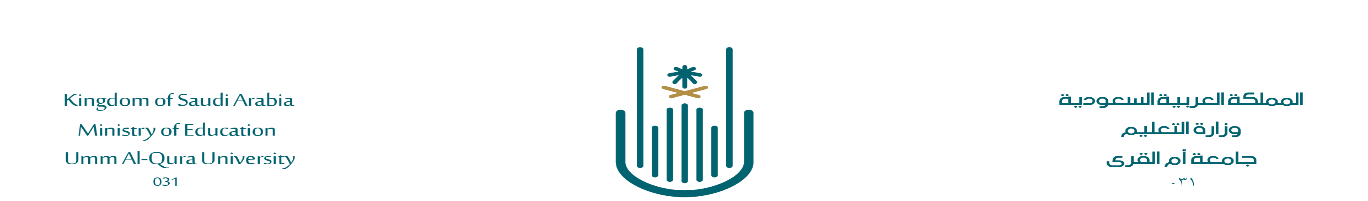 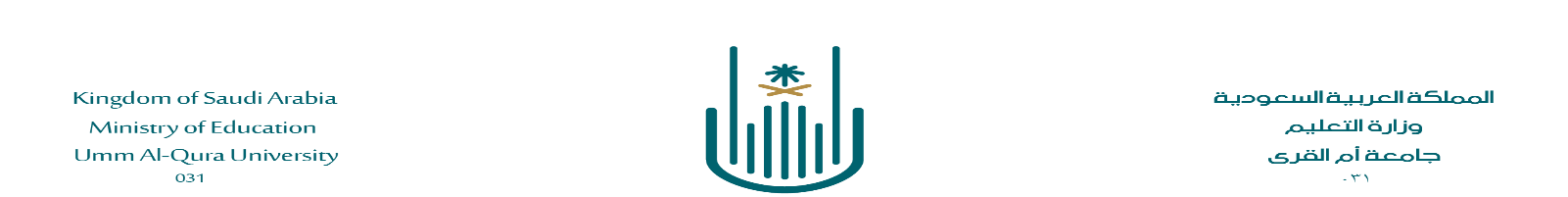 OCCURRENCE / VARIANCE REPORT  (لا يستخدم هذا النموذج للأغراض الجزائية) (Not for Retributive Purposes)OCCURRENCE / VARIANCE REPORT  (لا يستخدم هذا النموذج للأغراض الجزائية) (Not for Retributive Purposes)OCCURRENCE / VARIANCE REPORT  (لا يستخدم هذا النموذج للأغراض الجزائية) (Not for Retributive Purposes)OCCURRENCE / VARIANCE REPORT  (لا يستخدم هذا النموذج للأغراض الجزائية) (Not for Retributive Purposes)OCCURRENCE / VARIANCE REPORT  (لا يستخدم هذا النموذج للأغراض الجزائية) (Not for Retributive Purposes)Date of Incident: ---------------------------------- Time of Incident: ---------------------- Incident Location: -------------------------------------------Date of Report: ------------------------------------ Time of Report: ----------------------- Reporting Area: ----------------------------------------------Date of Incident: ---------------------------------- Time of Incident: ---------------------- Incident Location: -------------------------------------------Date of Report: ------------------------------------ Time of Report: ----------------------- Reporting Area: ----------------------------------------------Date of Incident: ---------------------------------- Time of Incident: ---------------------- Incident Location: -------------------------------------------Date of Report: ------------------------------------ Time of Report: ----------------------- Reporting Area: ----------------------------------------------Date of Incident: ---------------------------------- Time of Incident: ---------------------- Incident Location: -------------------------------------------Date of Report: ------------------------------------ Time of Report: ----------------------- Reporting Area: ----------------------------------------------Date of Incident: ---------------------------------- Time of Incident: ---------------------- Incident Location: -------------------------------------------Date of Report: ------------------------------------ Time of Report: ----------------------- Reporting Area: ----------------------------------------------SENTINEL EVENT:        □  YES            □ NO    If yes please specify: -------------------------------------------------------------SENTINEL EVENT:        □  YES            □ NO    If yes please specify: -------------------------------------------------------------SENTINEL EVENT:        □  YES            □ NO    If yes please specify: -------------------------------------------------------------Involved Person:       □  Patient           □ Staff    □ Other: ----------------------------------------------------------------------------Involved Person:       □  Patient           □ Staff    □ Other: ----------------------------------------------------------------------------Clinical Practice / ProcedureMedicationMedicationCommunication / DocumentationDegree OF HARM□ Consent□ Patient Privacy□ Reporting of test result□ Medical notes unavailable□ Policy not available□ Refused of cannulation□ I.V. not given□ I.V. infiltration□ Wrong solution type□ Procedure/s not followed□ Others ------------------------------------------------------------------□ Medication prescribing error□ Medication dispensing error□ Medication administration error□ Medication Storage error□ Adverse drug reaction□ Others------------------------------------------------------------------------------□ Medication prescribing error□ Medication dispensing error□ Medication administration error□ Medication Storage error□ Adverse drug reaction□ Others---------------------------------------□ Patient Identification□ Missing files□ Order error□ Documentation□ Medical records unavailable□ Policy not available□ Confidentiality□ Delay in responding□ Others---------------------------------------□ No Harm□ Minor Injury□ Severe Injury□ Permanent loss of function or disability □ DeathInfection ControlPatient FallPatient FallLaboratory SpecimenLaboratory Specimen□ Needle stick          □ Sharps injury□ Isolation precaution compliance□ Used instrument storage/collection□ Others --------------------------□ Out of bed          □ Off chair□ Off scale or equipment□ Found on the floor□ Unknown          □ Others□ Out of bed          □ Off chair□ Off scale or equipment□ Found on the floor□ Unknown          □ Others□ Technical error□ Transcription error□ Phlebotomy complications□ Time delay in processing□ Result reporting problem□ Infection□ Others---------------------------------------□ Improper labeling□ Unlabeled specimen container□ Improper specimen□ No requisition□ Incomplete orders□ Missed specimen□ Sample mix-up□ Patient injured (hematoma, etc.)□ Needle stick          □ Sharps injury□ Isolation precaution compliance□ Used instrument storage/collection□ Others --------------------------Environmental SafetyEnvironmental Safety□ Technical error□ Transcription error□ Phlebotomy complications□ Time delay in processing□ Result reporting problem□ Infection□ Others---------------------------------------□ Improper labeling□ Unlabeled specimen container□ Improper specimen□ No requisition□ Incomplete orders□ Missed specimen□ Sample mix-up□ Patient injured (hematoma, etc.)□ Needle stick          □ Sharps injury□ Isolation precaution compliance□ Used instrument storage/collection□ Others --------------------------□ Hazardous material□ Security    □ Safety     □ Fire                □ Medical equipment□ utility     □ others ------------□ Hazardous material□ Security    □ Safety     □ Fire                □ Medical equipment□ utility     □ others ------------□ Technical error□ Transcription error□ Phlebotomy complications□ Time delay in processing□ Result reporting problem□ Infection□ Others---------------------------------------□ Improper labeling□ Unlabeled specimen container□ Improper specimen□ No requisition□ Incomplete orders□ Missed specimen□ Sample mix-up□ Patient injured (hematoma, etc.)Other Types of Event:Other Types of Event:Other Types of Event:Other Types of Event:Other Types of Event:--------------------------------------------------------------------------------------------------------------------------------------------------------------------------------------------------------------------------------------------------------------------------------------------------------------------------------------------------------------------------------------------------------------------------------------------------------------------------------------------------------------------------------------------------------------------------------------------------------------------------------------------------------------------------------------------------------------------------------------------------------------------------------------------------------------------------------------------------------------Brief description of the incident:Brief description of the incident:Brief description of the incident:Brief description of the incident:Brief description of the incident:--------------------------------------------------------------------------------------------------------------------------------------------------------------------------------------------------------------------------------------------------------------------------------------------------------------------------------------------Person's current condition: --------------------------------------------------------------------------------------------------------------------------------------------------------------------------------------------------------------------------------------------------------------------------------------------------------------------------------------------------------------------------------------------------------------------------------------------------------------------------------Person's current condition: --------------------------------------------------------------------------------------------------------------------------------------------------------------------------------------------------------------------------------------------------------------------------------------------------------------------------------------------------------------------------------------------------------------------------------------------------------------------------------Person's current condition: --------------------------------------------------------------------------------------------------------------------------------------------------------------------------------------------------------------------------------------------------------------------------------------------------------------------------------------------------------------------------------------------------------------------------------------------------------------------------------Person's current condition: --------------------------------------------------------------------------------------------------------------------------------------------------------------------------------------------------------------------------------------------------------------------------------------------------------------------------------------------------------------------------------------------------------------------------------------------------------------------------------Person's current condition: ------------------------------------------------------------------------------------------------------------------------------------Supervisor Informed?  (not required unless immediate action is required)     □ Yes     □ No        Physician informed?     □ Yes     □ No               Supervisor Informed?  (not required unless immediate action is required)     □ Yes     □ No        Physician informed?     □ Yes     □ No               Supervisor Informed?  (not required unless immediate action is required)     □ Yes     □ No        Physician informed?     □ Yes     □ No               Supervisor Informed?  (not required unless immediate action is required)     □ Yes     □ No        Physician informed?     □ Yes     □ No               Supervisor Informed?  (not required unless immediate action is required)     □ Yes     □ No        Physician informed?     □ Yes     □ No               Immediate Corrective Action: -----------------------------------------------------------------------------------------------------------------------------------------------------------------------------------------------------------------------------------------------------------------------------------------------------------------------------------------------------------------------------------------------------------------------------------------------------------------------------Immediate Corrective Action: -----------------------------------------------------------------------------------------------------------------------------------------------------------------------------------------------------------------------------------------------------------------------------------------------------------------------------------------------------------------------------------------------------------------------------------------------------------------------------Immediate Corrective Action: -----------------------------------------------------------------------------------------------------------------------------------------------------------------------------------------------------------------------------------------------------------------------------------------------------------------------------------------------------------------------------------------------------------------------------------------------------------------------------Immediate Corrective Action: -----------------------------------------------------------------------------------------------------------------------------------------------------------------------------------------------------------------------------------------------------------------------------------------------------------------------------------------------------------------------------------------------------------------------------------------------------------------------------Immediate Corrective Action: -----------------------------------------------------------------------------------------------------------------------------------------------------------------------------------------------------------------------------------------------------------------------------------------------------------------------------------------------------------------------------------------------------------------------------------------------------------------------------Reported by: Name: --------------------------------------------------------------------  Clinic/Place: -------------------------------------------------------Mobile/Ext. no.: ------------------------------------------------------------------------Reported by: Name: --------------------------------------------------------------------  Clinic/Place: -------------------------------------------------------Mobile/Ext. no.: ------------------------------------------------------------------------Reported by: Name: --------------------------------------------------------------------  Clinic/Place: -------------------------------------------------------Mobile/Ext. no.: ------------------------------------------------------------------------Reported by: Name: --------------------------------------------------------------------  Clinic/Place: -------------------------------------------------------Mobile/Ext. no.: ------------------------------------------------------------------------Reported by: Name: --------------------------------------------------------------------  Clinic/Place: -------------------------------------------------------Mobile/Ext. no.: ------------------------------------------------------------------------